Конспект ОД (лепка) на тему:«Дикие животные. Медведь»Цель: учить детей лепить медведя, используя игрушку в качестве натуры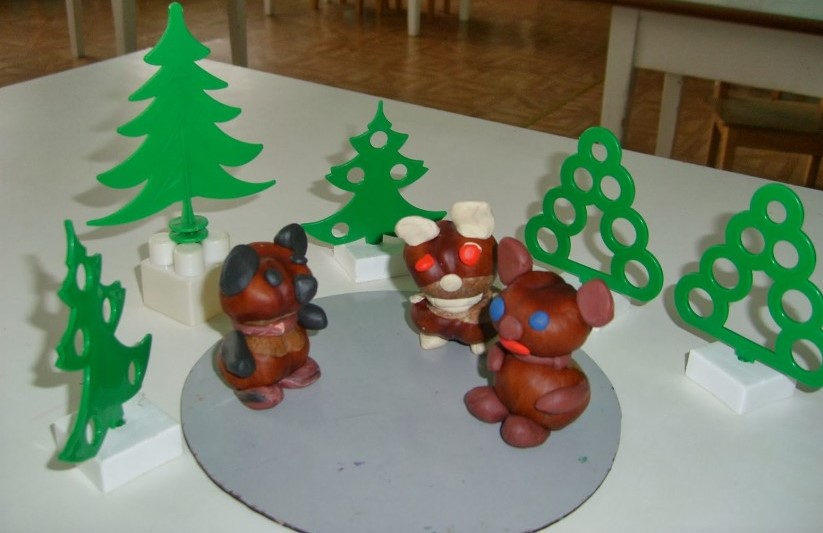 Задачи:Познавательное развитие: продолжать знакомить детей с дикими животными; познакомить детей с образом жизни медведя; учить различать существенные признаки внешнего вида животного.Социально-коммуникативное: активизировать в речи использование слов: косолапый, неуклюжий, переваливается, берлога и т.д.; развивать память, внимание, наглядно-образное мышление, мелкую моторику.  Развивать социальные навыки: умение работать в коллективе, способность выслушать мнения других, использовать возможность ответить другим.Художественно-эстетическое: учить детей лепить животное из 3х разных по форме частей; закреплять знакомые приемы лепки: скатывание, раскатывание, соединение частей приемом примазывания; учить работать с природным материалом-зерном;  воспитывать интерес к лепке животных.«Физическое: совершенствовать физические качества детей, способность сосредотачиваться; обеспечить активный кратковременный отдых детей.Оборудование: игрушка-медведь, модель берлоги с медведем, иллюстрация, пластилин коричневого цвета, зерно, доски для лепки, стеки, салфетки.  Предварительная работа: чтение сказок «Три медведя», «Маша и медведь», проведение  подвижной игры «У медведя во бору», рассматривание картин с дикими животными.Ход занятия:– Ребята, посмотрите, кто пришел сегодня к нам в гости?Воспитатель вносит игрушку – медведя.– Он еще маленький и просит нас рассказать ему о других, больших медведях.  Ребята, вы знаете, где живут медведи?– Правильно, в лесу живут дикие животные, медведь - это дикое животное, а вы знаете, что медведи делают зимой? Они спят в домике. А домик, в котором живут медведи, называется берлогой. Давайте вместе скажем это словоВоспитатель показывает модель берлоги с медведем.Летом ходит без дорогиМежду сосен и березА зимой он спит в берлоге,От мороза прячет нос.– Мишки живут в лесу, а едят мишки шишки.Воспитатель показывает иллюстрации медведя– Давайте посмотрим на мишку: он большой, у него толстые лапы, он ходит-переваливается, мишка неуклюжий, косолапый, давайте вместе скажем– А сейчас мы с вами будем ходить, переваливаться как мишки  Воспитатель проводит физминутку (дети выполняют движения, в соответствии с текстом):Мишка косолапый по лесу идетШишки собирает, песенки поет.Вдруг упала шишка прямо мишке в лоб!Мишка рассердился и ногою - топ!– Ребята, медвежонок рассказал мне, что он живет в лесу совсем один, а ему хочется иметь друзей. Давайте поможем нашему гостю и слепим таких же маленьких игрушечных медвежат.Воспитатель показывает иллюстрацию медведя:– Ребята, какого цвета мишка?– Правильно, значит, пластилин мы возьмем коричневого цвета.– Из каких частей состоит игрушка?– Мы начнем лепить игрушку с туловища, катаем шарик, затем немного его раскатываем, чтобы получилась вытянутая форма.Дальше лепим голову. Какой она формы? Как получим шар?– Затем соединим голову и туловище приемом примазывания. Дальше лепим лапы (катаем колбаски). Ушки медвежонку мы сделаем с помощью приема прищипывания – отщипнем пластилин двумя пальчиками от головы.  Глазки и носик у нас будут зернышки.– Посмотрите, ребята, какие красивые медвежата у вас получились. Друзья для нашего гостя готовы! Теперь ему не скучно будет одному возвращаться в лес.– Мы хорошо потрудились, а сейчас потанцуем вместе с мишкойВоспитатель проводит физминутку (дети выполняют движения, в соответствии с текстом):Вышел мишка из берлоги,Отлежал бедняга ноги:Приседает, топаетИ в ладоши хлопает!Звери все перепугались,От медведя разбежались.